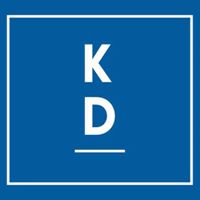 Sjuksköterskebrist i Dalarna kan lösas!Landstinget Dalarna saknar idag sjuksköterskor och många specialistsjuksköterskor. Detta leder till att våra invånare inte alltid får vård i tid.Förra året kostade inhyrd vårdpersonal i landsting och regioner 4,6 miljarder kronor - en ökning med 650 miljoner jämfört med året innan.Enl. SKL måste man fram till 2023 i anställa i riket 129 000 undersköterskor och vårdbiträden, 38 000 sjuksköterskor och 12 000 läkare.Nästan hälften, 47 procent, av samtliga specialistsjuksköterskor är 55 år eller äldre. Det innebär att inom de närmaste 15 åren kommer en stor andel av dagens befintliga specialistsjuksköterskor i vården att pensioneras. Vårdbehovet ökar dessutom i takt med att befolkningen ökar. Sköterskebristen minskar patientsäkerheten och att invånarna får vänta på vård. Detta kan i förlängningen försämra förtroendet för sjukvården.Grannländer som t ex Tyskland, Frankrike, Holland, England med flera länder - liksom Sverige -rekryterar sjuksköterskor i närliggande länder inom EU, men har nu börjat rekrytera sjuksköterskor utanför EU. Vi i Sverige och Dalarna behöver också tänka i de banorna om vi ska klara rekryteringen framöver.De åtgärder som hittills gjorts - som till exempel ge full lön under vidareutbildning hos några landsting inklusive vårt eget - har visat sig inte vara tillräckligt. Rekryteringen av utomeuropeiska sjuksköterskor, med fördel filippinska som är kända för sina goda kunskaper i just vårdyrken, skulle syfta till att bygga upp personaltillgång på lång sikt. Det här rör sig om skickliga personer, som rekryteras i hård konkurrens med både kvinnor och män. De har minst en fyraårig gedigen universitetsutbildning och några års praktik/erfarenhet. Rekryteringen riktas mot erfarna specialistsköterskor efter uppdragsgivaren landstingets ”önskelista”.De filippinska specialistsjuksköterskorna rekryteras på plats i hemlandet, där arbetslösheten bland sjuksköterskor är stor. Det innebär att man inte ”åderlåter” behovet av sjuksköterskor i Filippinerna. Deras utbildning har gjorts i engelska språket, som blir en stor tillgång, då i stort sett allt referensmaterial och internationella avhandlingar är skrivet på engelska språket. Utbildningen hos svenska universitet använder dessutom i hög utsträckning engelska. Medicinska databaser är till största del på engelska.Valideringen kan igångsättas redan i Filippinerna med att de samlade betygen skickas per mail till Universitets- och högskolerådet. Valideringen skickas sedan från Filipinerna till Socialstyrelsen som skall avgöra om de uppfyller kraven. Ansökan om uppehållstillstånd och arbetstillstånd utförs tillsammans med den sökande och samordnaren/leverantören i Filipinerna med hjälp av svenska ambassaden. Efter granskningen och godkännandet samt Migrationsverkets beslut om uppehållstillstånd och arbetstillstånd reser sköterskorna till Sverige för att läsa en termin svenska för att få sin behörighet i Svenska 3. Kunskapsprovet för sjuksköterskor i den teoretiska delen görs på webben och den praktiska i en verksamhet. Författningskunskap som kurs görs också över webben. Sköterskorna är då i det närmaste klara för att arbeta och kan börja som ”trainee”. Undervisning i svenska språket med vårdterminologi görs i Sverige under en termin.I utbildningen kan ingå block om svenskt arbetsliv, kultur, historia och även ett block om värderingar, vision och kvalitetsarbete. Utbildningen kan göras hos Folkhögskolan i Malung som har denna erfarenhet. Man utbildar där idag portugisiska tandläkare i svenska. (Folkhögskolan i Malung ingår som bekant i Landstinget Dalarnas verksamhet.)Filippinerna är en av de största exportörerna av sjuksköterskor till andra länder, framför allt till USA, Canada, Australien, Tyskland, Holland och Storbritannien med flera där de är populära för att de framför allt har bra utbildning och kan engelska som är det internationella vårdspråket. Irland hämtade nyligen 500 sköterskor från Filippinerna. Tyskland är på gång med flera stora rekryteringar från Filipinerna.Rekryteringen skulle som optimalt göras på plats i Filippinerna av erfaren ”headhunting” person med rekrytering och erfarenhet av just Filippinerna med en ”önskelista” från Landstinget Dalarna.De filippinska sjuksköterskorna ansöker efter noggranna krav formulerat på en hemsida. Sköterskorna lämnar per mail sina personliga uppgifter samt examina. Efter att ett antal om ca 100 st. inkommit, görs en grov gallring som görs i Filippinerna ner till ex. 50, varefter Landstinget Dalarna kan göra en sista gallring ner till ca 25. Gallringen av de 50 görs utifrån validerade betyg, arbetsgivarintyg och CV. EU medlemmen Irland rekryterar från Filipinerna. Se nedan: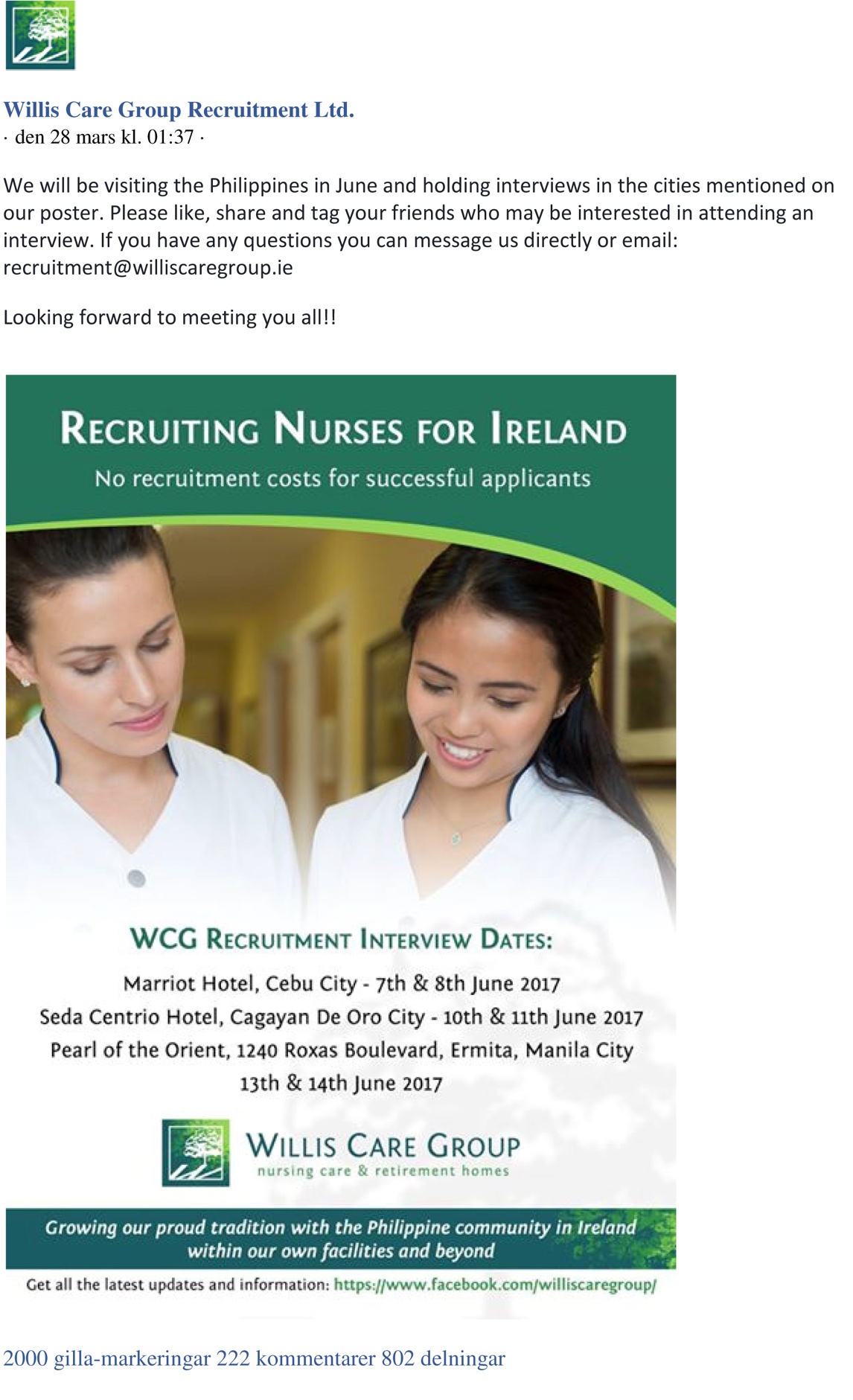 På kort tid i Facebook var reaktioner överväldiga med gilla-markeringar, 222 kommentarer och 802 delningar och det har fortsatt. Facebook sidan finns på flera adresser = stor marknadsföring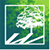 Willis Care Group Recruitment Ltd.Like This PagePage Liked · January 19 · It was a pleasure to meet all of these highly motivated, young and vibrant nurses from Visayas and Mindanao during our afternoon session in Marriott Hotel on 17th Jan. 

Thank you Serviecon Int'l Corp for all your kindness and assistance to WCG and to our applicant nurses .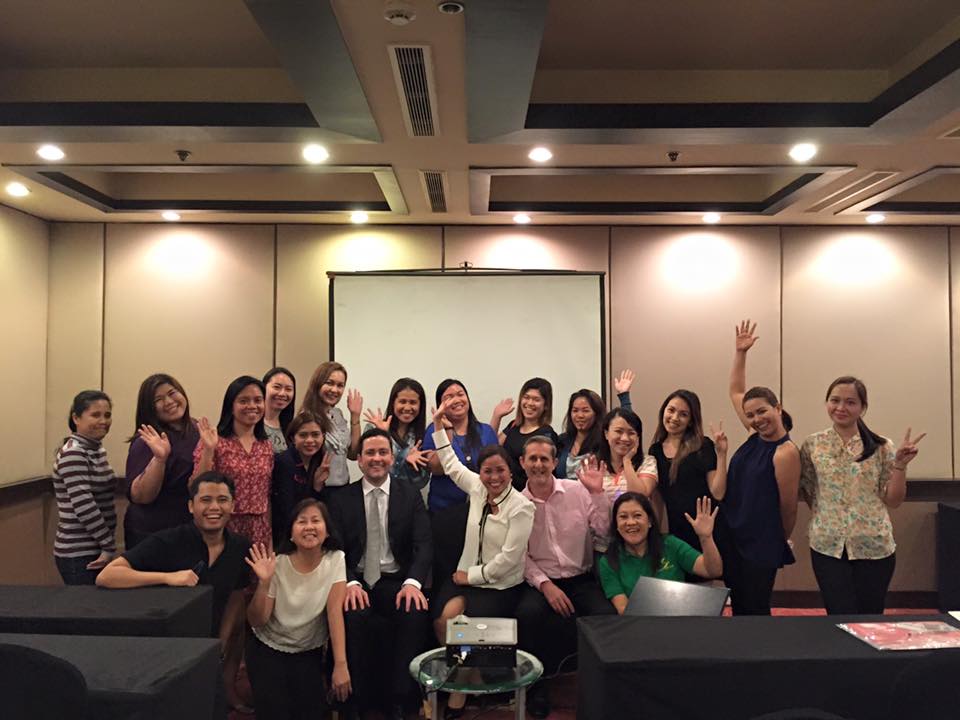 En trainee är vanligtvis en nyutexaminerad student från universitet eller högskola. Traineeprogram erbjuds av företag och myndigheter och har formen av en anställning. Traineeprogrammet innehåller oftast både praktik och teori, d.v.s. en del utbildning, och syftar oftast till att traineen ska lära sig företagets verksamhet från grunden och bygga nätverk för att efter avslutad trainee period som i det här fallet med sjuksköterskor kunna ansöka om legitimation hos socialstyrelsen. Traineeprogrammen hålls ofta under mellan 12 och 24 månader. Under den tiden förväntas personen få avtalsenlig lön samt fast anställning efter programmets slut. Ord som används i diverse rapporter och förslag. Arbetsmiljö – Attraktiv arbetsplatsDimensionering – bemanningsplanRekryteringUtbildning med full lön till specialistsjuksköterskorErsättningsfrågorNya arbetssättSamarbete inom/mellan landsting/regionerTidsplaner för oberoende av inhyrd personalÖka stolthetenSkapa utrymme för kollegiala mötenAktiv rekrytering inom landetKristdemokraterna yrkar därför att landstingsstyrelsen får i uppdrag att:Utreda frågan om utlandsrekrytering av (specialist-) sjuksköterskor utanför EU.Göra en pilotsatsning om ca 25 (specialist-) sjuksköterskor till Landstinget Dalarna.Katarina Gustavsson (KD)                Birgitta Sacrédeus (KD)                         Torsten Larsson (KD)Anders Bengtsson (KD)                      Lars Nilsson (KD)                                 Bengt-Åke Svahn (KD)                               